MERSİN BÜYÜKŞEHİR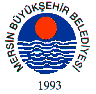 BELEDİYE MECLİSİ KARARIBirleşim Sayısı : (2)Oturum Sayısı : (1)Dönem Sayısı   : (1)Karar Tarihi    : 14/11/2014Karar Sayısı     : 651						  		  	 	  	 	Büyükşehir Belediye Meclisi 14/11/2014 Cuma günü Belediye Başkanı Burhanettin KOCAMAZ başkanlığında Mersin Büyükşehir Belediyesi Kongre ve Sergi Sarayı Toplantı Salonu’nda toplandı.Gündem maddesi gereğince; Mezitli İlçesi, Mezitli Mahallesi, 164 ada, 1 numaralı parsele ilişkin 1/1000 ölçekli Uygulama İmar Planı değişikliği ile ilgili 11/11/2014 tarihli İmar-Bayındırlık Komisyonu, Çevre-Sağlık Komisyonu ve Eğitim-Kültür-Gençlik-Spor Komisyonu raporu katip üye tarafından okundu.KONUNUN GÖRÜŞÜLMESİ VE OYLANMASI SONUNDA1/1000 Ölçekli Uygulama İmar Planı değişikliği teklifine konu edilen alan, Mersin Büyükşehir Belediye Meclisinin 12.09.2014 tarih ve 457 sayılı kararı ile onaylanan nazım imar planı tadilatında kısmen “Dini Tesis Alanı” kısmen de “Belediye Hizmet Alanı” olarak işaretlenmiştir. Plan değişiklik teklifi ile söz konusu parselin, 1/5000 ölçekli nazım imar planı kararlarına uygun olarak kısmen "Dini Tesis Alanı" kısmen de “Belediye Hizmet Alanı” olarak işaretlenmesi teklif edilmektedir.Komisyonlarımız tarafından dosya üzerinde ve ilgili mevzuat çerçevesinde yapılan incelemeler neticesinde; söz konusu plan değişikliği teklifinin kamu yararı gözetilerek yapıldığı anlaşıldığından, idareden geldiği şekli ile kabulüne dair komisyon raporunun kabulüne, yapılan işari oylama neticesinde mevcudun oy birliği ile karar verildi.Burhanettin KOCAMAZ		   Enver Fevzi KÖKSAL 		Ergün ÖZDEMİR      Meclis Başkanı			          Meclis Katibi	   		     Meclis Katibi